Муниципальное бюджетное учреждение муниципального образования «Город Архангельск»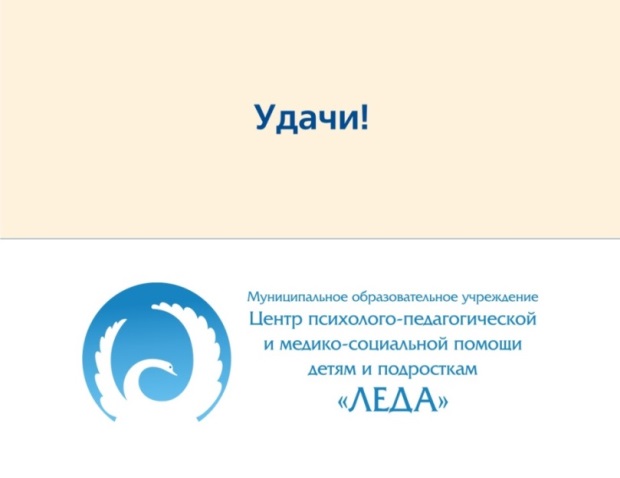 «Городской центр экспертизы, мониторинга, психолого-педагогического 
и информационно-методического сопровождения «Леда»Информационно-методическое сопровождение специалистов образовательных организаций в 2016-2017 учебном году1. Городские мероприятия:1. Фестиваль сотрудничества семьи, общества, образования «Семейный очаг» (26 октября).2. Ярмарка социально-психологических проектов и программ «Вместе – ради детей!» (ноябрь).3. Семинар «Система психологического сопровождения учащихся как комплексная и динамичная технология поддержки и помощи выпускнику в период подготовки к ГИА» (январь).4. Городская неделя психологии (январь-февраль).3. Олимпиада  по психологии для учащихся 9-11 классов (март).2. Учебные модули:1. Введение в профессию (16 час.) для педагогов-психологов и социальных педагогов МБДОУ, МБОУ СШ (первый год работы). Ведущий: Карельская М.Е2. Психолого-педагогическое сопровождение ФГОС ДО. Индивидуальный образовательный маршрут ребенка (6 час.) для педагогов-психологов, социальных педагогов МБДОУ Ведущий: Карельская М.Е3.Профилактика рискованного поведения (на основе программы «Ладья»)  (22 час) для педагогов-психологов и социальных педагогов МБОУ СШ. Ведущий: Карельская М.Е4. Формирование базовых умений в работе с кризисными ситуациями (14 час.) для педагогов-психологов и социальных педагогов МБДОУ, МБОУ СШ. Ведущие :Бобрецова О.В.,Строкач С.А.5. Технология работы со случаем. Раннее выявление семейного неблагополучия. (10 час.) для педагогов-психологов и социальных педагогов МБДОУ, МБОУ СШ. Ведущие: БобрецоваО.В.,Строкач С.А.6. Основы успешного воспитания. (10 час.) для педагогических работников МБДОУ.Ведущий Яковлева Л.В., Карельская М.Е.Консультативный пункт для уполномоченных по правам ребенка образовательных организаций «Вводный курс по Правам Человека»  Ведущий: Бобрецова О.В.3. Семинары-практикумы1. Метод наблюдения в педагогической практике ( 4 час.)   для педагогов-психологов и социальных педагогов МБДОУ. Ведущий:  Ковалева Н.П., Яковлева Л.В.2. Работа с психотравмой у детей и подростков (4 час.) для педагогов-психологов и социальных педагогов МБДОУ, МБОУ СШ. Ведущий: Селиванова О.Ю. 3. Психолого-педагогическое сопровождение обучающихся с ограниченными возможностями здоровья для педагогов-психологов и социальных педагогов МБДОУ, МБОУ СШ. Ведущие: Малинина Я.Н., Тригузова Е.В.4. Профессиональная ориентация обучающихся для педагогов-психологов и социальных педагогов МБОУ СШ. Ведущие: Лапшева А.И. 4. Семинары-практикумы для педагогов ООЭффективное взаимодействие педагога с родителямиПрофилактика суицидаНейропсихологические особенности младших школьниковАдаптация первоклассников в школеУчитель и проблемы дисциплиныГиперактивный ребенок. Как его учить и воспитывать5. Индивидуальные методические консультации по запросам специалистовпредварительная запись по телефону: 28-67-97